                                                                        Al Comando Polizia Locale                                                                       del Comune di ZOAGLI (GE)						 (e-mail: polizia.municipale@comune.zoagli.ge.it)Oggetto: richiesta copia di rapporto d’incidente stradale (artt. 11 C.d.S. e 21 Reg. Es.)Ai sensi e per gli effetti dell’art. 38 e 76 del DPR. 445/00 dichiaro quanto segue:1) di essere ………………………………………….… nato a ……………………………… (……) il ………………… e residente a ………………………… (……) via/piazza ……………………………………… civ. n° …….. C.F. …………………………………….tel./cell. ……….……………… e-mail ………………………………..……….… e di richiedere con la presente copia del sinistro stradale redatta dal personale appartenente al vostro Comando in merito a quanto  avvenuto in Zoagli in data ……………………… alle ore ……… c.a. nella via/piazza ……………........……….................….. con feriti (1) (2)                 senza feriti;2) di avere un legittimo interesse all’ottenimento di tale documento ai sensi dell’art. 22 delle L.241/90 in quanto sono: (barrare con una croce sulla voce che interessa e completare)	parte coinvolta nell’accaduto.	legale della parte coinvolta nell’accaduto (indicare di seguito cognome e nome della parte tutelata) ……….……………………………………………………………………………………….. 	rappresentante o perito della compagnia assicuratrice …………………………. con sede a ………………….. della parte (indicare di seguito cognome e nome della parte) ………………………………………………………………………. Con la presente m’impegno a ritirare personalmente (o tramite delegato di cui indico di seguito le  generalità…………………………………………………………………………………………….) presso il Comando il documento richiesto, quando lo stesso sarà disponibile. Con la presente richiedo che mi sia trasmesso quanto sopra al seguente indirizzo e-mail:…………………………………………………………………………. . ATTENZIONE: - per il pagamento di € 30,00 (incidente senza feriti) l'interessato dovrà scaricare l'avviso di pagamento compilando la maschera con i dati richiesti sul sito del Comune di Zoagli a mezzo PagoPA utilizzando il link Rapporti Incidenti Stradali Zoagli.- per il pagamento di € 40,00 (incidente con feriti) l'interessato dovrà scaricare l'avviso di pagamento compilando la maschera con i dati richiesti sul sito del Comune di Zoagli a mezzo PagoPA utilizzando il link Rapporti Incidenti Stradali Zoagli. Successivamente potrà procedere al pagamento con le seguenti modalità:presso qualsiasi sportello abilitato PagoPA (uffici postali, banca, ricevitoria, tabaccaio, bancomat, supermercato);on-line inquadrando il QrCode presente sull’avviso attraverso l'app della propria banca o altri canali di pagamento.- allegare la fotocopia di un documento d’identità in corso di validità. Con la presente dichiaro di non aver presentato querela. Dichiaro di aver già presentato querelaZoagli, …………………						            Il richiedente	    					                                                  …………………………….In data.............. si rilascia copia del sinistro stradale verificatosi in data .................. e registrato al nr. ....................... del Registro sinistri al Sig. ……………………………………..………. che a tal uopo ha pagato la prescritta somma di € 30,00 o € 40,00 (ricevuta nr. ……………………… del ……………………………..).                       Il ricevente					                      L’operatore di P.L.          ………………………………….		                       (matr. ..…)  …………………………….Dichiarazione obbligatoria:Ai sensi e per gli effetti dell’art. 38 e 76 del DPR. 445/00 dichiaro quanto segue: 1) di essere …………………………………………………………….… nata/o a …………………………….……………… (……) il …..…………… e residente a ………………………………...........(……) in via/piazza ….................................…… civ. n° …….. tel./cell  …………………. e-mail …………………………………….…2) che a seguito del sinistro stradale con feriti avvenuto in Zoagli il giorno …….……………… alle ore ………… c.a.   nella via/piazza ……...................………........……….................…...............................              NON HO presentato querela     HO già presentato querelaZoagli, …………………						            Il dichiarante									…………………………….N.B. IN CASO DI INCOMPLETA COMPILAZIONE DELLA PRESENTE RICHIESTA IL RAPPORTO DI INCIDENTE STRADALE NON SARA' CONSEGNATO.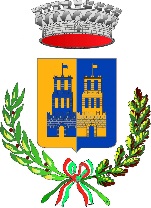         Comune di Zoagli            Comune Metropolitano di Genova                 COMANDO POLIZIA LOCALE